Application for Davannayoga’s 200 hr. and 300 hr.  Yoga Teacher Training Program & Policies Agreement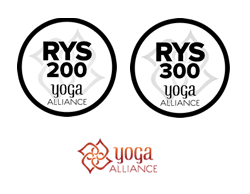 updated Sept. 2020     APPLICATION FOR YOGA TEACHER TRAININGCode of Conduct, Policies & AgreementsMedia ReleaseAPPLICATION DEPOSIT FEE A deposit fee MUST be received at time of application.The deposit  fee is $1000 The residual fee for the training is due BEFORE the training begins.Please save and fill in this application online, read and sign the policies and agreements. Take a photo, a scan, or save it as a pdf and return it to: anna@davannayoga.com .  This must accompany your deposit. Please read our refund and cancellation policies carefully - they are found in this document after the application. 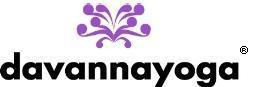 Yoga Teachers Training Applicant Personal InformationName	:								 Date: Date of Birth:My Home Address, Tel. Number and E-mail Address :City 		State 			ZipHome/Cel Phone:EmailRecommended by:Profession:Emergency Contact for You When You are in Mexico:Name, Address, Tel Number and Email of your contact please:Program InformationWhich Teacher Training program are you applying for (month/year) :About You1. How many years have you been practicing yoga? ___________________________________________How many days per week do you practice yoga? ____________________________________________What style of yoga do you usually practice? ________________________________________________At which yoga studios do you currently practice? ____________________________________________Do you have a home practice? Yes  /   NoWho have been your primary yoga teachers? _______________________________________________Do you practice meditation and / or pranayama? ________________________________________________8. Is this your first advanced yoga study/teacher training?If no, or if applying for the 300 hr. training, please list prior trainings: 9. Are you currently teaching yoga?Yes If yes, for how many years have you been teaching? Where do you teach? What style do youteach?What attracted you to this particular training at davannayoga?11. What are your expectations for this training? What do you hope to achieve at the completion of the program?Medical HistoryPlease complete the medical history section below so that we can be sure to respond to any emergencies  should they occur during your training. Please note that none of your responses will exclude your from being accepted into the program.1. How would you evaluate your current health?ExcellentGoodFairSome challenges (briefly describe) _________________________________________________2.  Do you suffer from any serious health conditions? 3.  Have you had surgery within the last year? 4.  Do you have any physical limitations to yoga practice?5.   Are you currently or during the last two years have you been under the care of a physician or mental health care professional?______________________________________________________________________________________________________________________________________________6. Would your doctor say that you are fit to take this yoga teacher training course?6.   Please list medications you are taking prescribed by your physician or mental health care professional:HARRASSMENT POLICY1)Harassment Against Members of Protected Class Davannayoga does not permit managers, employees, teachers, independent contractors, students, or others in the workplace to harass any other person because of age, gender (including pregnancy), race, ethnicity, culture, national origin, religion, sexual orientation, disability, socioeconomic status, genetic information, or any other basis proscribed by law. 2) Sexual HarassmentDavannayoga does not tolerate sexual harassment in our yoga shala. Sexual harassment refers to any unwelcome sexual attention, sexual advances, requests for sexual favors and other verbal, visual or physical conduct of a sexual nature when the conduct harms the person’s employment or working environment. 3) Romantic Relationships Between Teachers and Students Teachers shall not invite, respond to, or allow any sexual or romantic conduct with a student during the period of the teacher-student relationship.ATTENDANCE POLICYGraduation from our program requires the student’s attendance at all training sessions. Any absence must be approved in advance by our program director. A maximum of 6 hours may be missed if arranged in advance and approved by the program director. We will provide make-up session totaling 6 hours at a rate of $25 per hour to graduate from the program.  We do not accept unapproved absences and they may result in dismissal from the program. In this case, graduation will be at the sole discretion of the program director. Tardiness: Any student who is late for class by more than 45 minutes will be docked an hour from their training hours and need to make up at the rate of $25 per hour. Withdrawal Policy/ Leave of Absence: If a student wishes to withdrawal from our program for any reason, they must first contact the program director to discuss their reasons for withdrawal. A leave of absence from the program will be granted due to medical disability or other extraordinary circumstances at the discretion of the program director.   We have a “no refund” policy but the student will receive a credit for unused tuition and the student must reapply for the next available session and pay the difference, if any, and related administrative fees. If tuition is increased for the next available session, the student must pay the higher rate. The Student has 1 year to return to finish their course if the student has withdrawn from the course. Termination from Program: The program may decide to terminate any student’s participation in the program if: (1) false information was used in the admission process that materially affects the program; (2) a student missed more than 10% of any subject category; (3) a student is absent for more than 2 consecutive days without contacting the program director; (4) the student fails to make timely payments of tuition; or (5) the student lacks comprehension of basic training materials.  If the program decides to end the student’s participation in the program, the student is not entitled to any prior payments or fees. All prior payments and fees are non-refundable and non-transferable. Termination from Program for Bad Conduct:  No refunds will be given if the program removes a student from the program for bad conduct. Bad conduct is violation of the Code of Conduct, gossip, harassment, bullying, drug use, constant tardiness or missing class, or any other behavior that is inappropriate or disruptive to the welfare of the program or to fellow students.Davannayoga’s Refund/Make-Up PolicyNotice of Cancellation The program requires that any notice of cancellation or withdrawal by a student must be given to the program director 5 days before the course start date.  The student will have 1 year to take the course. Admission Denials An applicant who is denied admission into the program is entitled to a full refund of all money paid by said applicant. Five (5) Day Before Course Begins CancellationAn applicant who submits written notice of cancellation within five (5) business days before training begins is entitled full credit for a future yoga teacher training program - the course must be taken within 1 year from the written cancellation notice. Should the future program be more expensive or should there be administrative costs involved, the student will be responsible for these additional fees. Special Cases In case a student needs to withdraw from the program due to illness, accident, death in the family, or other circumstances that make it impractical for the student to complete the course, the student will receive a credit for a future course within one year. Bad Conduct No refunds will be given if the program removes a student from the program for bad conduct. Bad conduct is violation of the Code of Conduct, harassment, bullying, drug use, or any other behavior that is inappropriate or disruptive to the welfare of the program or to fellow students.Davannayoga’s Code of ConductPurpose Statement The purpose of our Code of Conduct is to help our teachers serve in their purest spirit and to protect our students and community.Davannayoga has adopted a Code of Conduct which applies to all our teachers. We believe that it is the responsibility of our teachers to ensure a safe and protected environment in which a student can grow physically, mentally, and spiritually. We believe our teachers must aspire to and express the highest possible standards of conduct as set forth in our Code of Conduct. Our Code of Conduct embodies the yamas and niyamas of the Yoga Sutras of Patanjali which are rules of ethical conduct that apply to all practitioners of yoga.Financial Practices Davannayoga Teachers will discuss all fees and financial arrangements in a straightforward professional manner. Teachers will manage their business affairs according to recognized standard business and accounting practices. Teachers are encouraged to render services to individual or groups in need without regard to financial remuneration. Professional Growth/Continuing Education Davannayoga Teachers shall maintain the integrity, competency, and high standards of the yoga profession by continuously striving to improve their skills through keeping current in new developments in yoga practice and by participating in continuing educational programs. Teacher-Student Relationships Davannayoga Teachers shall demonstrate high regard for the moral, social, and religious standards of their students. Teachers shall avoid imposing their personal beliefs on their students, although they may express them when appropriate in the class and in a sensitive and careful manner. Teachers recognize the trust placed in them by students and the unique power of the student-teacher relationship. Teachers shall avoid exploiting the trust and dependency of students. Teachers shall avoid dual relationships with students (e.g. business, close personal or sexual relationships) that may impair their judgment, compromise the integrity of the teachings and/or use the relationship for their personal gain. Teachers shall not engage in harassment, abusive words or actions, or exploit students. Teachers recognize that the teacher-student relationship involves a power imbalance and shall exercise caution if the teacher chooses to get into a personal relationship with a student. Integrity Davannayoga Teachers shall uphold the highest of moral standards. Teachers shall strive to ensure that their intentions, actions, and speech are based on honesty, compassion, selflessness, trustworthiness, and transparency. Teachers recognize that the process of learning is never complete, and they shall avoid portraying themselves as “enlightened” or “spiritually advanced.” Teachers recognize that they are walking on the spiritual path along with their fellow teachers and students. Teachers shall cultivate an attitude of humanity in their teaching and dedicate their work to something greater than themselves.   Scope of Practice Davannayoga Teachers shall represent their qualifications honestly and provide only the services they are qualified and certified to perform. Teachers shall not give medical advice. Teachers shall not recommend treatment, diagnose a condition, or suggest that a student disregard medical advice. Teachers shall refer their students to medical doctors or complimentary licensed professionals when appropriate. Davannayoga Shala will not engage in the unauthorized practice of medicine. We will not recommend treatment, diagnose a condition, or suggest that a student should disregard a physician’s advice. We will refer our students to medical doctors or complimentary licensed professionals when appropriate. Confidential Information Davannayoga Teachers shall keep all personal information disclosed by their students or clients strictly confidential. A teacher who receives any private information from a student or client may not disclose such information unless it obtains the written consent of the student or client. However, a teacher may disclose private information about a student or client without obtaining consent in the following situations: (a) to comply with the law or the order of a court; (b) to prevent bodily harm or danger to the student or client or to others; or (c) where the information has already been disclosed to the public.  Inter-Professional RelationshipsDavannayoga Teachers are part of the health care and well-being community and should strive to develop and maintain relationships within the community for the benefit of their students and their professional development. Teachers shall conduct themselves in an honorable manner in their relations with their fellow yoga teachers and other wellness practitioners. Teachers shall work to build the unity of their community by embracing diversity, collaboration and commitment the benefit of all. Teachers shall practice tolerance and acceptance toward other yoga teachers, schools and traditions. Teachers shall not openly criticize practices followed by other yoga schools or teachers. However, teachers recognize that differences of opinion are to be expected, and they may be discussed in a sensitive and compassionate manner. When criticism must be made, it should be done with fairness, discretion and with a focus on the facts. Advertising and Public Communications A Davannayoga teacher shall accurately represent his or her professional qualifications and certifications along with his or her affiliations with any organization(s). Announcements and brochures promoting classes or workshops shall describe them with accuracy and grace. These principles are designed to uphold the quality of our teachings and shall be in compliance with legal guidelines for appropriate representation of our services. Yoga Equity Davannayoga Teachers shall welcome all students regardless of age, sex (including pregnancy, gender identity and perceived gender expression), sexual orientation, color, race, national origin, marital status, parental status, veteran’s status, religion, or physical or mental disability, provided that the teacher has appropriate expertise. Davannayoga Shala will not discriminate against or refuse to provide teaching or professional help to any student, client or employee based on any protected class such as age, gender (including pregnancy), race, ethnicity, culture, national origin, religion, sexual orientation, disability, socioeconomic status or genetic information. We will not discriminate in the workplace. Your Signature here means that you will comply with and agree to davannayoga’s Policies and Agreements and Code of Conduct________________________________________________ (name/date)Davannayoga’s Media ReleaseMedia ReleaseI, __________________________________________________________ hereby grant and authorize DAVANNAYOGA  the right to take, edit, alter, copy, exhibit, publish, distribute, and make use of any and all video or photos taken of me to be used in and/or for any lawful purpose.This authorization extends to all languages, media, formats, and markets now known or later discovered.This authorization shall continue indefinitely, unless I otherwise revoke this authorization in writing.I waive the right to inspect or approve any finished product in which my likeness appears.  I waive the right to royalties or other compensation arising or related to the use of video in which my likeness appears.I understand and agree that these materials are property of DAVANNAYOGA.I hereby hold harmless and release DAVANNAYOGA from all liability, petitions, and causes of action which I, my heirs, representatives, executors, administrators, or any other persons may make while acting on my behalf or on behalf of my estate.Printed Name:Signature:Date: